Adding Printers to a Mac.Open System PreferencesSelect PrintersSelect the + to add printersClick on the Globe to add the printer by IP address.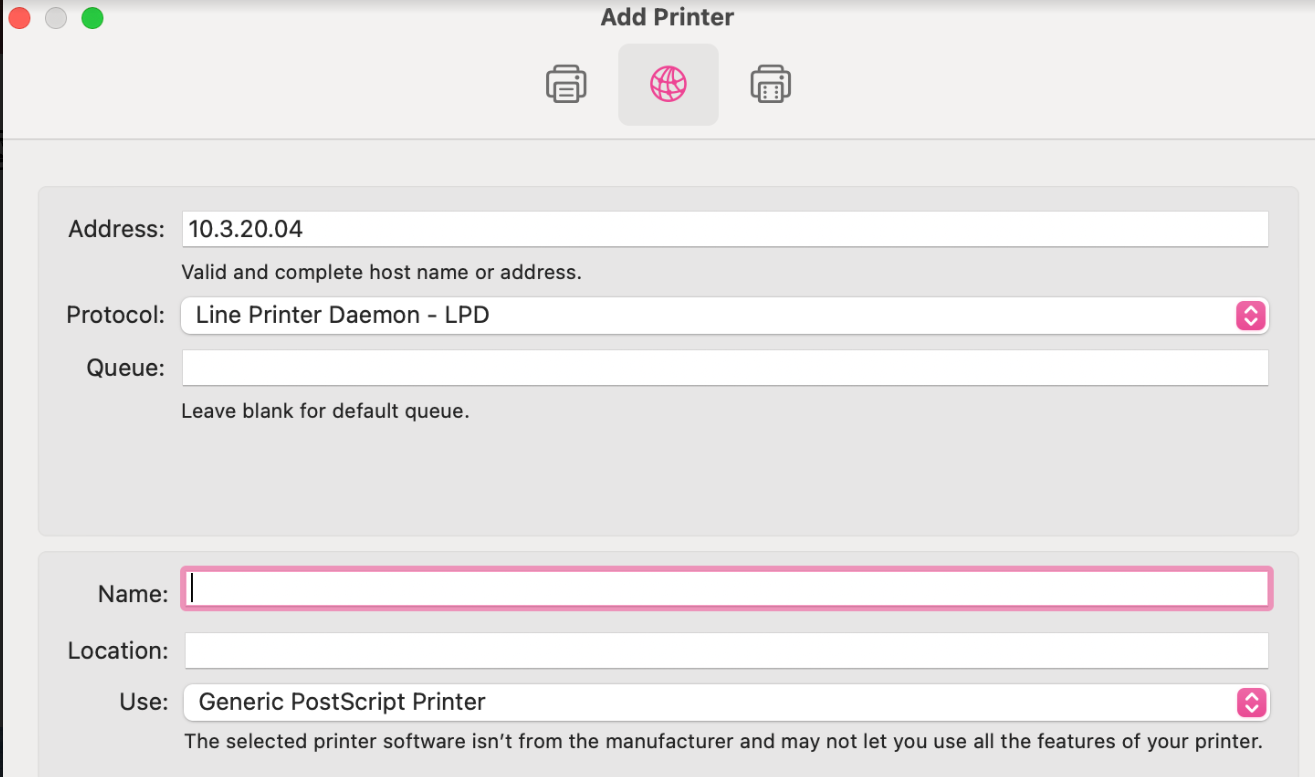 (Each printer is labeled with the name and IP address of the printer.)Type in the IP address, make sure Protocol is LPDUnder Name, you can type in the name of the printerIf it asks for a password and yours does not work:Username    printerPassword     printer